ANALISIS  EFEKTIVITAS DAN KONTRIBUSI PENERIMAAN PAJAK KENDARAAN BERMOTOR TERHADAP PENDAPATAN ASLI  DAERAH  PROVINSI SUMATERA SELATAN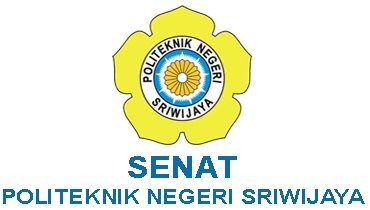 SKRIPSIDiajukan dalam Rangka Memenuhi Syarat Penyusunan SkripsiAkuntansi Sektor Publik pada Jurusan AkuntansiPoliteknik Negeri SriwijayaOleh:M ARBAIN061440512038POLITEKNIK NEGERI SRIWIJAYAPALEMBANG2018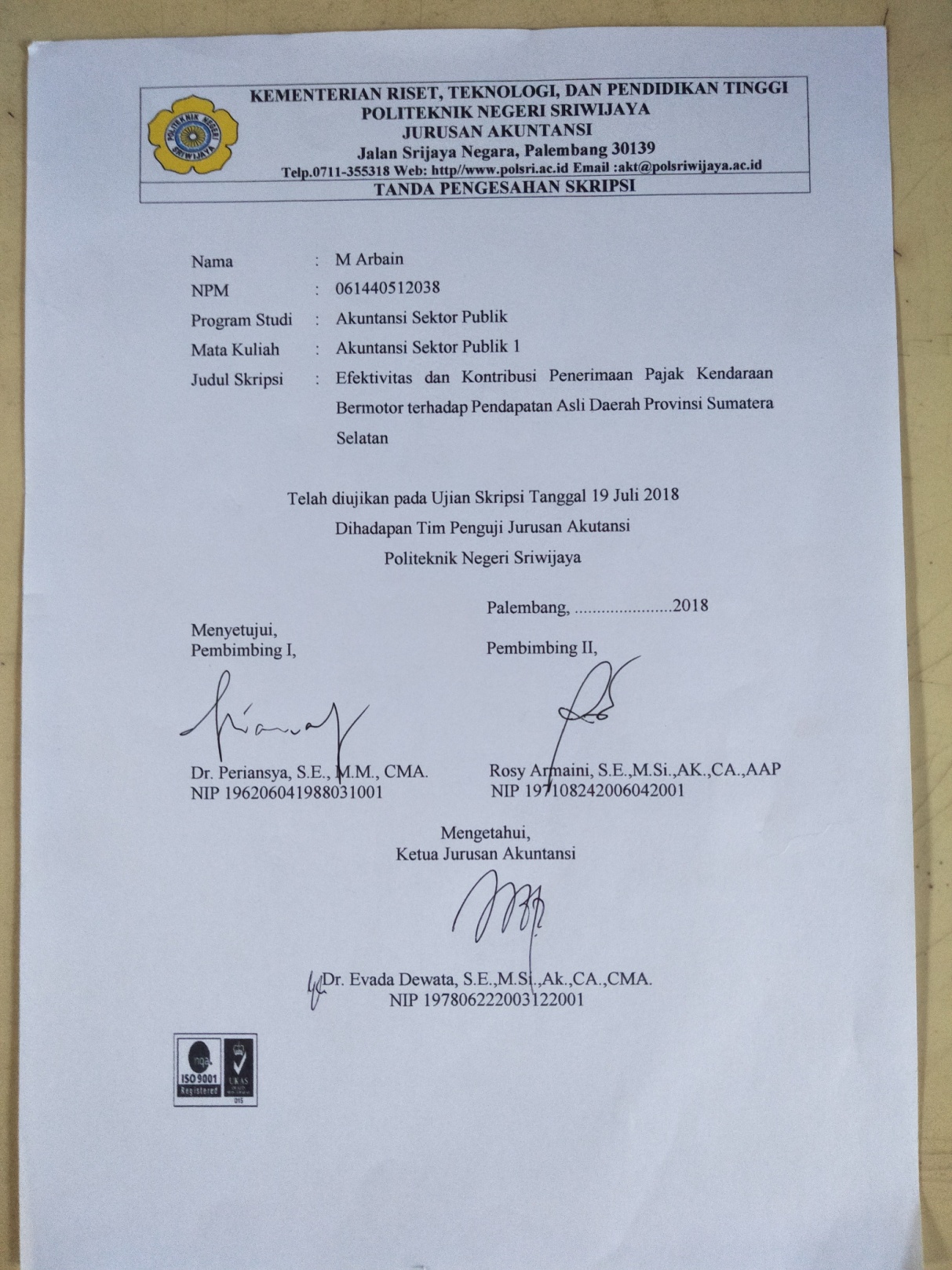 KATA PENGANTAR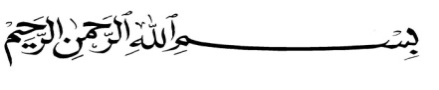 Alhamduillah, Segala Puji dan syukur kita panjatkan atas kehadirat Allah Subhanallahu Wata’ala, yang telah melimpahkan nikmat, rahmat dan berkah-Nya, sehingga penulis dapat menyelesaikan Skripsi dengan baik dan tepat waktu. Skripsi ini berjudul “Analisis Efektivitas dan Kontribusi Penerimaan Pajak Kendaraan Bermotor terhadap Pendapatan Asli Daerah Provinsi Sumatera Selatan”. Sebagai syarat untuk menyelesaikan penyusunan Skripsi. Dalam penyusunan Skripsi ini masih banyak terdapat kekurangan, oleh karena itu penulis sangat mengharapkan kritik dan saran dari pembaca untuk kesempurnaan penyusunan Skripsi yang dibuat setelah ini.Selama pelaksanaan dan penyusunan Skripsi Skripsi ini, penulis telah banyak mendapat bantuan, bimbingan dan saran dari berbagai pihak. Oleh karena itu, penulis mengucapkan terima kasih kepada:Bapak Dr. Dipl. Ing. Ahmad Taqwa, S.T., M.T. selaku Direktur Politeknik Negeri Sriwijaya.Ibu Dr. Evada Dewata, S.E., M.Si., Ak., CA., CMA. selaku Ketua Jurusan Akuntansi Politeknik Negeri Sriwijaya.Ibu Yuliana Sari, S.E., MBA.,  Ak. Selaku Sekretaris Jurusan Akuntansi.Ibu Nelly, S.E.,M.Si.,Ak., CA. selaku Ketua Perodi Jurusan Akuntansi Sektor Publik Politeknik Negeri Sriwijaya.Bapak Dr. Periansya, S.E., M.M., CMA. Selaku Dosen Pembimbing I yang telah membantu dan membimbing dalam menyelesaikan Skripsi ini.Ibu Rosy Armaini, S.E., M.Si., Ak., CA., AAP. selaku Dosen Pembimbing II yang telah membantu dan membimbing dalam menyelesaikan Skripsi ini.Ibu Desi Indriasari, S.E., M.Si., Ak., CA. Selaku Dosen Pembimbing Akademik kelas 8 (delapan) AP.C yang selalu memberikan semangat dan motivasi kepada penulis dan teman-teman selama proses penyelesaian penyusunan Skripsi ini.Bapak dan Ibu dosen serta seluruh staf administrasi jurusan akuntansi Politeknik Negeri Sriwijaya yang telah banyak membantu penulis dalam proses menyelesaikan Skripsi ini.Kedua Orang tua Mama (Icih Kurnasih) dan Papa ( H M Nur)  yang selalu mendoakan dan membantuku dari awal perkuliahan sampai dengan sekarang.R A Dwi Putri  Ananda Sri Rizky yang selalu mendoakan dan membantuku dari awal perkuliahan sampai dengan sekarang.Ade Febrian, Danil Aprisenta dan Julian Saputra Sahabat yang selalu mendoakan dan memberi semangat untuk proses menyelesaikan Skripsi ini. Keluarga besar kelas 8 (delapan) AP.C yang telah memberikan semangat dan dorongan penulis dalam proses menyelesaikan Skripsi ini.Teman-teman yang selalu saling mengingatkan dalam hal kebaikan, saling memberikan semangat, doa dan motivasi.Penulis menyadari bahwa dalam penyusunan Skripsi ini masih banyak kekurangan. Oleh karena itu, penulis mengharapkan kritik dan saran yang bersifat membangun untuk perbaikan di masa mendatang.Akhir kata, kesempurnaan hanya milik Allah Subhanahu Wata’ala semata sedangkan kesalahan pasti dimiliki manusia. Semoga Skripsi Skripsi ini dapat bermanfaat bagi penulis khususnya dan para pembaca umumnya.		Palembang,  25Juni 2018							PenulisABSTRAKAnalysis of the Effectiveness and Contribution of Motor Vehicle TaxAcceptance to the Indigenous Population of South Sumatera Province 2013-2016M Arbain, 2018 (xv + 63)Email: ajudanteam@gmail.comThis study aims to see how big the influence of the Effectiveness and Contribution of Motor Vehicle Tax Acceptance to Local Revenue of South Sumatera Province year 2013-2016 either partially or simultaneously. The population used is the community and employees at the Office of Revenue Agency of South Sumatera Province by using purposive sampling technique so that the samples obtained in this study there are 8 districts / cities with the period of 2013-2016. Types of data used secondary data taken from the Regional Revenue Board of South Sumatra Province. The method of analysis used in this research is quantitative method, through hypothesis test. Classical test results, normal distributed data and no multicolinearity problems, heterokedastisitas and autocorrelation. The measuring instrument used in this hypothesis testing using multiple linear regression method consist of t test, F test and coefficient of determination test. The results of this study show partially the Effectiveness of Motor Vehicle Tax Acceptance has a significant and positive effect on the Original Regional Revenue, while the contribution of Motor Vehicle Tax Receipts has no significant and negative effect on the Original Revenue and simultaneously Quality of Effectiveness and Contribution of Tax Revenues Motor Vehicle has significant effect to Revenue Original Regional Province of South Sumatra in 2013-2016.Keywords: Effectiveness, Contribution, Motor Vehicle Tax Revenue and Local Original IncomeABSTRAKAnalisis Efektivitas dan Kontribusi Penerimaan Pajak Kendaraan Bermotor terhadap Pendapatan Asli Daerah Provinsi Sumatera SelatanM Arbain, 2018 (xv+63)Email: ajudanteam@gmail.comPenelitian ini bertujuan untuk melihat seberapa besar pengaruh Efektivitas dan Kontribusi Penerimaan Pajak Kendaraan Bermotor terhadap Pendapatan Asli Daerah Provinsi Sumatera Selatan tahun 2013-2016  baik secara parsial atau simultan. Populasi yang digunakan adalah masyarakat dan pegawai pada Kantor Badan Pendapatan Daerah Provinsi Sumatera Selatan dengan menggunakan teknik Purposive sampling sehingga sampel yang diperoleh pada penelitian ini ada 8 Kabupaten/Kota dengan periode tahun 2013-2016. Jenis data yang digunakan data sekunder yang diambil dari Badan Pendapatan Daerah Provinsi Sumatera Selatan. Metode analisis yang digunakan dalam penelitian adalah metode kuantitatif, melalui uji hipotesis. Hasil ujiasumsi klasik, data berdistribusi normal dan tidak terjadi masalah multikolinearitas, heterokedastisitas dan autokorelasi. Alat ukur yang digunakan pada pengujian hipotesis ini menggunakan metodeanalisis regresi linier berganda terdiri dari uji t, uji F dan uji koefisien determinasi. Hasil penelitian ini menunjukkan secara parsial Efektivitas Penerimaan Pajak Kendaraan Bermotor berpengaruh dan signifikan positif terhadap Pendapatan Asli Daerah, sedangkan Kontribusi Penerimaan Pajak Kendaraan Bermotor tidak berpengaruh dan signifikan negatif terhadap Pendapatan Asli Daerah dan secara simultan Kualitas Efektivitas dan Kontribusi Penerimaan Pajak Kendaraann Bermotor berpengaruh signifikan terhadap Pendapatan Asli Daerah Provinsi Sumatera Selatan tahun 2013-2016.Kata Kunci:	Efektivitas, Kontribusi, Penerimaan Pajak Kendaraan Bermotor dan Pendapatan Asli Daerah MOTTO DAN PERSEMBAHANMOTTO“Ilmu tanpa akal ibarat seperti memiliki sepatu tanpa kaki. dan akal tanpa ilmu ibarat seperti memiliki kaki tanpa sepatu” ( Ali bin abi thalib)“Lidah orang yang berakal berada di belakang hatinya, sedangkan hati orang bodoh berada di belakang lidahnya” (Ali bin abi thalib)“jangan berhenti berdoa untuk yang terbaik bagi orang yang kau cintai” (Ali bin abi thalib)“Rahasia terbesar mencapai kesuksesan adalah tidak ada rahasia besar, siapapun anda akan menjadi sukses jika anda berusaha dengan sungguh-sungguh” (Unknown) “Berangkat dengan penuh keyakinan, berjalan dengan penuh keikhlasan, Isttiqomah dalam menghadapi cobaan, jadilah seperti karang di lautan yang kuat dihantam ombak dan kerjakanlah hal yang bermanfaat untuk diri sendiri dan orang lain, Karena hidup hanyalah sekali. Ingat hanya pada Allah apapun dan di manapun kita berada kepada Dia-lah tempat meminta dan memohon” (Penulis)kuPersembahan untuk :Mama dan papa Tercinta	Saudara-saudarikuKeluarga BesarkuR.A.D.P.A.S.R Sahabatku Ade, Danil, JulianTeman Seperjuanganku Adi dan SatriaTeman kelas 8AP.CDosen dan AlmamaterkuDAFTAR ISIHalamanHALAMAN JUDUL	iSURAT  PERNYATAAN 	iiHALAMAN PENGESAHAN	iiiHALAMAN MOTO DAN PERSEMBAHAN	ivABSTRAK		vABSTRACT	viKATA PENGANTAR	viiDAFTAR ISI	ixDAFTAR TABEL	xiDAFTAR GAMBAR	xiiiDAFTAR LAMPIRAN 	xivBAB I    PENDAHULUAN    1.1 Latar Belakang Penelitian	1   1.2 Rumusan Masalah	5   1.3 Tujuan	5   1.4 Manfaat 	5   1.5 Sistematika Penulisan	6BAB II  TINJAUAN PUSTAKA   2.1  Landasan teori	8 2.1.1 Pengertian Pajak	8 2.1.2 Fungsi Pajak	9 2.1.3 Jenis Pajak	10 2.1.4 Efektivitas 	10 2.1.5 Kontribusi	11 2.1.6 Pendapatan Asli Daerah	12 2.1.7 Pajak Kendaraan Bermotor	16   2.2  Penelitian Terdahulu	19   2.3  Kerangka Penelitian	20   2.4  Hipotesis 	21BAB III METODE PENELITIAN    3.1  Jenis Penelitian	22    3.2  Tempat dan Waktu Penelitian	22    3.3  Variabel Penelitian	223.3.1 Klasifikasi Variabel	223.3.2 Definisi Operasional Variabel	22    3.4  Populasi dan Sampel Penelitian	263.4.1 Populasi Penelitian	263.4.2 Sampel Penelitian	27    3.5  Jenis dan Sumber Data	28    3.6  Teknik Pengumpulan Data	29    3.7  Teknik Analisis Data 	293.7.1  Analisis Statistik Deskriptif	293.7.2  Uji Asumsi Klasik	29 3.7.2.1 Uji Normalitas	30 3.7.2.2 Uji Multikolinieritas	30 3.7.2.3 Uji Heteroskedastisitas	30 3.7.2.4  Uji Autokorelasi	313.7.3  Analisis Regresi Linear Berganda	313.7.4  Uji Koefisien Determinasi (R2)	323.7.5  Uji Hipotesis 	33  3.7.5.1 Uji F	33  3.7.5.2 Uji t	333.7.6  Analisis Efektivitas dan Kontribusi	34BAB IV HASIL DAN PEMBAHASAN 4.1 Hasil Penelitian	364.1.1  Deskriptif Statistik Variabel Penelitian	384.1.2  Uji Asumsi Klasik	394.1.2.1  Uji Normalitas	394.1.2.2  Uji Multikolinearitas	404.1.2.3  Uji Heterokedastisitas	414.1.2.4  Uji Autokorelasi	424.1.3  Regresi Linier Berganda	434.1.4  Uji Koefisien Determinasi (R2)	444.1.5  Uji Hipotesis	45 4.1.5.1 Uji Pengujian secara t	454.1.6  Uji Signifikan Simultan (F)	464.1.7  Analisis Efektivitas dan Kontribusi	47 4.1.7.1  Analisis Efektivitas PKB	47 4.1.7.2  Analisis Kontribusi PKB	52 4.2 Pembahasan	574.2.1  Pengaruh Efektivitas PKB	574.2.2  Pengaruh Kontribusi PKB terhadap PAD	584.2.3  Efektivitas dan Kontribusi PKB terhadap PAD	59BAB V  KESIMPULAN DAN SARAN 5.1 Kesimpulan	61 5.2 Saran	62Daftar Pustaka	64LampiranDAFTAR TABELHalamanTabel :2.1	Tingkat Pencapaiaan Efektivitas	112.2	Tingkat Pencapaiaan Kontribusi	12  2.3	Penelitian Terdahulu	193.1 	Operasional Variabel	253.2 	Daftar Populasi	27 3.3 	Sampel Penelitian	28 3.4 	Tingkat Pencapaiaan Efektivitas	343.5 	Tingkat Pencapaiaan Kontribusi	354.1 	Realisasi Penerimaan PKB dan PAD Kota Palembang	364.2 	Realisasi Penerimaan PKB dan PAD Kota Prabumulih	364.3 	Realisasi Penerimaan PKB dan PAD Kabupaten OKI	374.4 	Realisasi Penerimaan PKB dan PAD Kabupaten OI	374.5 	Realisasi Penerimaan PKB dan PAD Kabupaten OKU	374.6 	Realisasi Penerimaan PKB dan PAD Kabupaten OKS	374.7 	Realisasi Penerimaan PKB dan PAD Kabupaten OKT	384.8 	Realisasi Penerimaan PKB dan PAD Kota Pagaralam	384.9 	Hasil Satistik Deskriptif	39             4.10	 Hasil Uji Multikolonieritas	414.11 	Hasil Uji Heterokedastisitas	414.12 	Hasil Uji Autokorelasi	424.13 	Hasil Regresi Linier Berganda	434.14 	Hasil Uji Koefisien Determinasi (R2)	444.15 	Hasil Uji Signifikansi Parsial (t)	454.16 	Hasil Uji Signifikansi Simultan (F)	474.17 	Efektivitas PKB Kota Palembang 2013-2016	484.18 	Efektivitas PKB Kota Prabumulih 2013-2016	484.19 	Efektivitas PKB Kabupaten OKI 2013-2016	484.20 	Efektivitas PKB Kabupaten OI 2013-2016	484.21 	Efektivitas PKB Kabupaten OKU 2013-2016	494.22 	Efektivitas PKB Kabupaten OKS 2013-2016	494.23	Efektivitas PKB Kabupaten OKT 2013-2016 	494.24	Efektivitas PKB Kota Pagaralam 2013-2016	494.25	Efektivitas Penerimaan PKB Sumsel Tahun 2013-2016	504.26	Kontribusi PKB terhadap PAD Palembang 2013-2016	524.27	 Kontribusi PKB terhadap PAD Prabumulih 2013-2016	534.28	Kontribusi PKB terhadap PAD Ogan Komering Ilir 2013-2016	534.29	.Kontribusi PKB terhadap PAD Ogan Ilir 2013-2016	534.30	Kontribusi PKB terhadap PAD Ogan Komering Ulu 2013-2016	534.31	Kontribusi PKB terhadap PAD Ogan Komering Selatan 2013-2016	544.32	Kontribusi PKB terhadap PAD Ogan Komering Timur 2013-2016	544.33	Kontribusi PKB terhadap PAD Pagaralam 2013-2016	544.34		Kontribusi Penerimaan PKB terhadap PAD Sumsel 2013-2016	55DAFTAR GAMBAR  HalamanGambar :1.1	Presentase PKB Provinsi Sumatera Selatan	32.1 	Paradigma Hipotesis	214.1 	Analisis Histogram Standardized Regression Residual	40DAFTAR LAMPIRANLampiran :Surat Kesepakatan Bimbingan Skripsi Pembimbing ISurat Kesepakatan Bimbingan Skripsi Pembimbing IILembar Bimbingan Skripsi Pembimbing ILembar Bimbingan Skripsi Pembimbing IISurat Pengantar dari Ketua Jurusan AkuntansiSurat Pengantar dari Politeknik Negeri SriwijayaSurat Izin Pengambilan Data pada Badan Pendapatan Daerah Provinsi Sumsel Dokumen-dokumenHasil Pengelolahan Data Menggunakan  SPSS